2021-2022 EĞİTİM ÖĞRETİM YILI ÇORUM ŞEHİT OSMAN ARSLAN PROJE KIZ ANADOLU İHL5.SINIF ARAPÇA DERSİ 2.DÖNEM 2.YAZILI SINAV SORULARISüre 40 dakika, her bir doğru cevap 5 puandır.Başarılar dilerim, Allah yardımcınız olsun… Ramazan SUArapça Öğretmeni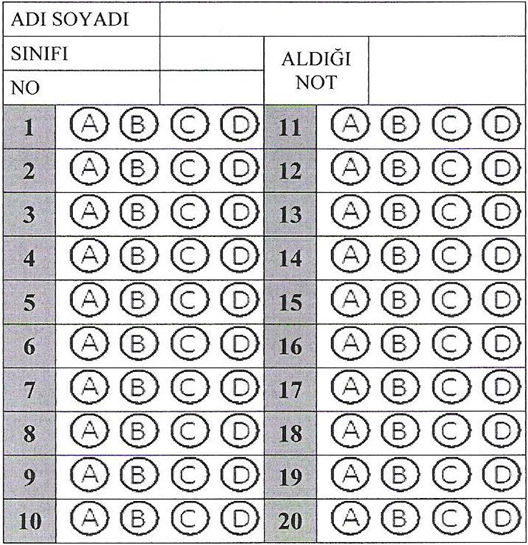 1.   Hangi ifade vedalaşmada kullanılan bir ifade değildir?Hangi ifade vedalaşmada kullanılan bir ifade değildir?A) مَعَ السَّلَامَةِB) إِلَى اللِّقَاءِC) فِي أَمَانِ اللَّهِD) كَيْفَ حَالُكَ2.   - مَنْ هَذِه؟- هَذِه ......Boş bırakılan yere aşağıdakilerden hangisi gelebilir?- مَنْ هَذِه؟- هَذِه ......Boş bırakılan yere aşağıdakilerden hangisi gelebilir?A) مُحَمَّد B) مُصْطَفَى C) عَلِيّ D) يَاسَمِين 3.   اَلْقُرْآنُ كِتَابِي  Cümlesinin anlamı nedir?اَلْقُرْآنُ كِتَابِي  Cümlesinin anlamı nedir?A) Peygamberi seviyorumB) Kur'an'ı seviyorumC) Allah'ı seviyorumD) Kur'an kitabımdır4.   Aşağıdakilerden hangisi evin bölümlerinden değildir?Aşağıdakilerden hangisi evin bölümlerinden değildir?A) مَطْبَخٌB) غُرْفَةُ الْمُعَلِّمِينC) مِرْحَاضٌD) غُرْفَةُ الْأَطْفَالِ5.   اَلتَّعَارُفُ - اَلْوَدَاعُ - اَلتَّحِيَّةُYukarıdaki kelimelerin anlamları yazıldığında, hangi kelime dışarıda kalır?A) Selamlaşma            B) VedalaşmaC) Tanışma                  D) KonuşmaA) Selamlaşma            B) VedalaşmaC) Tanışma                  D) KonuşmaA) Selamlaşma            B) VedalaşmaC) Tanışma                  D) KonuşmaA) Selamlaşma            B) VedalaşmaC) Tanışma                  D) Konuşma6.   اَيْنَ خَالِي؟  Sorusunun cevabı hangisi olamaz?اَيْنَ خَالِي؟  Sorusunun cevabı hangisi olamaz?A) هِيَ فِي غُرْفَةِ الْجُلُوسِB) خَالُكَ فِي غُرْفَةِ الْأَطْفَالِC) هُوَ فِي غُرْفَةِ النَّوْمِD) هُوَ فِي غُرْفَةِ الْجُلُوسِ7.   Ailenin erkek bireyleri hangi seçenekte bir arada verilmiştir? Ailenin erkek bireyleri hangi seçenekte bir arada verilmiştir? A) وَالِدٌ - وَالِدَةٌ B) أَخٌ - أَبٌC) أُخْتٌ - أُمٌّD) أَخٌ - أُخْتٌ8.   Eş anlamlı kelimeler hangi seçenekte yanlış kullanılmıştır?Eş anlamlı kelimeler hangi seçenekte yanlış kullanılmıştır?A) أُمٌّ - وَالِدَةٌB) وَالِدٌ - أَبٌC) عَائِلَةٌ - أُسْرَةٌD) جَدٌّ - جَدَّةٌ9.   اَللّٰهُ رَبِّي Cümlesinin anlamı nedir?اَللّٰهُ رَبِّي Cümlesinin anlamı nedir?A) Kıblem kabedirB) Allah(cc) benim rabbimdirC) Muhammed(sav) benim peygamberimdirD) Allah(cc) senin rabbindir10.   اَلصَّلَوَاتُ الْخَمْس ibaresinin Türkçe karşılığı nedir?اَلصَّلَوَاتُ الْخَمْس ibaresinin Türkçe karşılığı nedir?A) Namazı seviyorumB) Beş çiçekC) Beş vakit namazD) Namazdan sonra11.   جَدِّي وَ وَالِدِي فِي الْحَدِيقَةِCümlesinin Türkçe karşılığı aşağıdakilerden hangisidir?جَدِّي وَ وَالِدِي فِي الْحَدِيقَةِCümlesinin Türkçe karşılığı aşağıdakilerden hangisidir?A) Dedem ve babam bahçedeB) Dedem ve babam mutfaktaC) Dedem ve babam oturma odasındaD) Deden ve baban bahçede12.   "Annemi ve babamı seviyorum" Demek isteyen Semih'e hangi cümleyi önerirsiniz?"Annemi ve babamı seviyorum" Demek isteyen Semih'e hangi cümleyi önerirsiniz?A) أُحِبُّ أُمَّكَ وَأَبِيكَB) أُحِبُّ أُمِّي وَأَبِيC) أُحِبُّ أُمِّي وَجَدِّيD) أُحِبُّ أَخِي وأُمِّي13.   خَلَقَ اللّٰهُ تَعَالَى اَلسَّمَاءَ وَالْأَرْضَCümlesinde aşağıdakilerden hangisi yoktur?خَلَقَ اللّٰهُ تَعَالَى اَلسَّمَاءَ وَالْأَرْضَCümlesinde aşağıdakilerden hangisi yoktur?A) Yarattı B) Gökyüzü C) İnsan D) Allah 14.   أَفْرَادُ أُسْرَتِي  Tamlamasının Türkçe karşılığı nedir?أَفْرَادُ أُسْرَتِي  Tamlamasının Türkçe karşılığı nedir?A) Aile bireylerimB) Aile bireylerinC) Aile bireyleriD) Sınıf arkadaşlarım15.   مَا هَذَا؟ 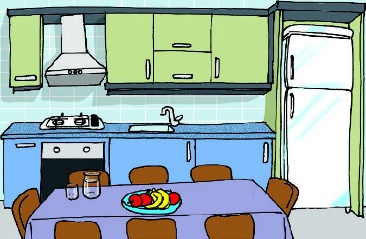 A) مَطْبَخٌB) حَمَّامٌC) غُرْفَةُ الْأَطْفَالِD) غُرْفَةُ النَّوْمِمَا هَذَا؟ A) مَطْبَخٌB) حَمَّامٌC) غُرْفَةُ الْأَطْفَالِD) غُرْفَةُ النَّوْمِمَا هَذَا؟ A) مَطْبَخٌB) حَمَّامٌC) غُرْفَةُ الْأَطْفَالِD) غُرْفَةُ النَّوْمِمَا هَذَا؟ A) مَطْبَخٌB) حَمَّامٌC) غُرْفَةُ الْأَطْفَالِD) غُرْفَةُ النَّوْمِمَا هَذَا؟ A) مَطْبَخٌB) حَمَّامٌC) غُرْفَةُ الْأَطْفَالِD) غُرْفَةُ النَّوْمِ16.   مَا هَذِهِ؟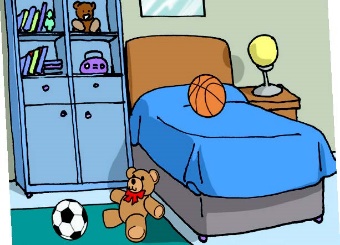 A) غُرْفَةُ الْجُلُوسِB) غُرْفَةُ الْأَطْفَالِC) غُرْفَةُ النَّوْمِD) مَطْبَخٌمَا هَذِهِ؟A) غُرْفَةُ الْجُلُوسِB) غُرْفَةُ الْأَطْفَالِC) غُرْفَةُ النَّوْمِD) مَطْبَخٌمَا هَذِهِ؟A) غُرْفَةُ الْجُلُوسِB) غُرْفَةُ الْأَطْفَالِC) غُرْفَةُ النَّوْمِD) مَطْبَخٌمَا هَذِهِ؟A) غُرْفَةُ الْجُلُوسِB) غُرْفَةُ الْأَطْفَالِC) غُرْفَةُ النَّوْمِD) مَطْبَخٌمَا هَذِهِ؟A) غُرْفَةُ الْجُلُوسِB) غُرْفَةُ الْأَطْفَالِC) غُرْفَةُ النَّوْمِD) مَطْبَخٌ17.   Aile ve akrabaların bayan bireyleri hangi seçenekte bir arada verilmiştir?Aile ve akrabaların bayan bireyleri hangi seçenekte bir arada verilmiştir?A) عَمٌّ - عَمَّةٌB) أُخْتٌ - خَالٌC) عَمَّةٌ - أُمٌّD) عَمٌّ - وَالِدٌ18.   Eşleştirmelerden hangisi yanlıştır?Eşleştirmelerden hangisi yanlıştır?A) سَمَكٌ - BalıkB) نَهْرٌ - NehirC) زَهْرَةٌ - HayvanD) شَجَرَةٌ - Ağaç19.   Ayşe'ye “Sınıfa gir” demek isteyen öğretmen hangi ifadeyi kullanmalıdır?Ayşe'ye “Sınıfa gir” demek isteyen öğretmen hangi ifadeyi kullanmalıdır?A) أُدْخُلِي اَلصَّفَّB) أُدْخُلِي اَلْبَيْتَC) أُدْخُلْ اَلْبَيْتَD) أُدْخُلْ اَلصَّفَّ20.   اَلْمُسْلِمُ أَخِي   Cümlesinin anlamı nedir?اَلْمُسْلِمُ أَخِي   Cümlesinin anlamı nedir?A) Ben de müslümanımB) Kim Müslüman?C) Müslüman kardeşimdirD) Sen Müslüman mısın?